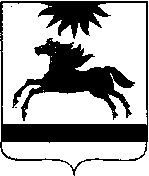 ЧЕЛЯБИНСКАЯ ОБЛАСТЬСОБРАНИЕ ДЕПУТАТОВАРГАЯШСКОГО МУНИЦИПАЛЬНОГО РАЙОНАРЕШЕНИЕ31 января 2024г. № 456Рассмотрев предложения депутата Собрания депутатов Аргаяшского муниципального района Мирасова Р.З. по внесению изменений в Положение о присвоении звания «Почётный гражданин Аргаяшского муниципального района», утвержденное решением Собрания депутатов от 30.06.2021 № 122 «Об утверждении Положения о присвоении звания «Почётный гражданин Аргаяшского муниципального района»Собрание депутатов Аргаяшского муниципального района РЕШАЕТ:1. Внести в Положение о присвоении звания «Почётный гражданин Аргаяшского муниципального района, утвержденное решением Собрания депутатов Аргаяшского муниципального района от 30.06.2021 № 122 «Об утверждении Положения о присвоении звания «Почётный гражданин Аргаяшского муниципального района» следующие изменения:1) пункт 3 изложить в новой редакции:«Звание «Почётный гражданин Аргаяшского муниципального района» может быть присвоено один раз в год одному гражданину из числа представленных кандидатур на присвоение звания «Почётный гражданин Аргаяшского муниципального района» накануне празднования Дня Аргаяшского района (20 августа).Звание «Почётный гражданин Аргаяшского муниципального района» присваивается решением Собрания депутатов Аргаяшского муниципального района.Решение Собрания депутатов Аргаяшского муниципального района о присвоении звания «Почётный гражданин Аргаяшского района» принимается большинством голосов от присутствующих на заседании депутатов Собрания депутатов Аргаяшского муниципального района.»; 2) пункт 9 изложить в новой редакции:«Ходатайство о присвоении звания «Почётный гражданин Аргаяшского муниципального района» подаётся на имя главы Аргаяшского муниципального района в период с 01 января по 15 мая текущего года. Ходатайства, представленные позже указанного периода, к рассмотрению не принимаются.»;3) абзац 2 пункта 14 изложить в новой редакции:«Указанные документы, протоколы заседаний Комиссии в обязательном порядке прилагаются к представлению и направляются в Собрание депутатов Аргаяшского муниципального района в срок до 15 июня для принятия решения о присвоении звания «Почётный гражданин Аргаяшского муниципального района».»;4) абзац 3 пункта 15 изложить в новой редакции:«Решение Собрания депутатов Аргаяшского муниципального района о присвоении звания «Почётный гражданин Аргаяшского муниципального района» и фотография Почётного гражданина Аргаяшского муниципального района публикуются на сайте Аргаяш-Медиа (https://argayash.com, регистрация в качестве сетевого издания: ЭЛ № ФС 77 - 79597 от 18.12.2020) и размещаются на официальном сайте Аргаяшского муниципального района в информационно-телекоммуникационной сети «Интернет.».2. Настоящее решение подлежит официальному опубликованию на сайте Аргаяш-Медиа (https://argayash.com, регистрация в качестве сетевого издания: ЭЛ № ФС 77 - 79597 от 18.12.2020) и размещению на официальном сайте Аргаяшского муниципального района в информационно-телекоммуникационной сети «Интернет».3. Настоящее решение вступает в силу со дня его официального опубликования.Председатель Собрания депутатовАргаяшского муниципального района                                                Л.Ф. ЮсуповаГлава Аргаяшского                                                 муниципального района                                                                         И.В. ИшимовО внесении изменений в решение Собрания депутатов от 30.06.2021 № 122 «Об утверждении Положения о присвоении звания «Почётный гражданин Аргаяшского муниципального района»